은 혜 /홍성건 목사님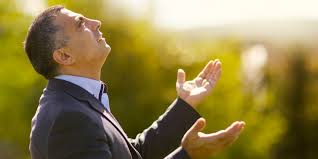 † 은 혜 은혜’란 여러 가지로 설명할 수 있으나, 저는 다음과 같이 설명하고 싶습니다. 은혜란, ‘하나님의 뜻을 행하고자 하는 마음이 일어나는 것, 그리고 하나님의 뜻을 행할 수 있는 힘이 있는 것’이다. 이처럼 은혜는 갈망(desire)과 능력(power) 즉, 하나님의 뜻을 이루고자 하는 갈망과 하나님의 뜻을 행할 수 있는 능력을 말합니다. 우리 마음에 하나님의 뜻을 따라 살고 싶어하는 갈망이 일어난다면, 이는 하나님이 우리에게 은혜를 주셨기 때문입니다. 또한 하나님의 뜻을 따라 살 수 있는 힘을 얻어 능히 생활에 실천하게 된다면, 이것도 역시 하나님이 우리에게 은혜를 주셨기 때문입니다. 우리 자신에게서 이러한 갈망과 힘이 나오는 것이 아니라 하나님이 우리에게 주셨기 때문에 가능한 것입니다. 이것이 하나님의 은혜입니다. (홍성건 목사님이 지은 “하나님의 성품에 참여하는 사람” 중에서...) 